Name _____________________________________________________________________________-ip word familyDirections:  Choose a ship.  Color it appropriately.  Write the word for the picture that is on the ship.  All words will end with -ip.   __________________________		4.    _________________________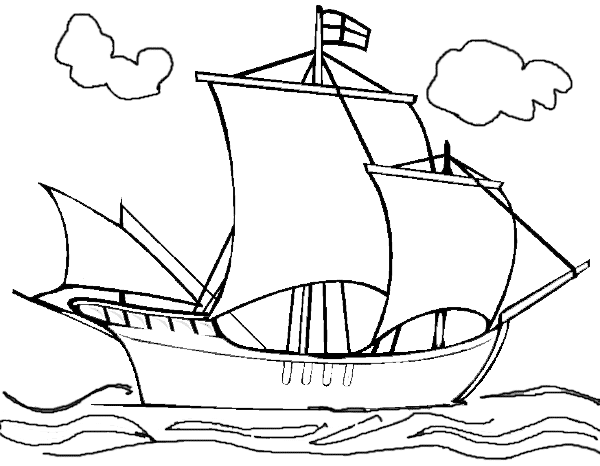  	 __________________________		5.    _________________________   __________________________		6.    _________________________		Choose 1 –ip word and write a sentence.____________________________________________________________________________________________________________________________________________________________________